Республика КарелияГлава Пряжинского национального муниципального районаРАСПОРЯЖЕНИЕ16.02.2024 года 										      № 8пгт ПряжаО назначении публичных слушаний В соответствии со ст. 5.1, 39 Градостроительного кодекса Российской Федерации, п. 1.5 Порядка организации и проведения публичных слушанийв Пряжинском национальном муниципальном районе, утвержденного решением LX сессии Совета Пряжинского национального муниципального района III созыва
от 29 мая 2018:	1. Назначить проведение публичных слушаний на 11 марта 2024 года
в 10 час. 15 мин. в здании администрации Пряжинского национального муниципального района по адресу: пгт Пряжа, ул. Советская, д. 61, каб. № 13
по Проекту межевания территории, расположенной по ул. Советская в с. Святозеро.2. Разместить:- настоящее распоряжение, Проект межевания территории, расположенной по ул. Советская в с. Святозеро и проект решения «Об утверждении Проекта межевания территории, расположенной по ул. Советская в с. Святозеро»
на платформе обратной связи и на официальном сайте Пряжинского национального муниципального района http://pryazha.org/ в разделе: Главная/ Деятельность/ Градостроительная деятельность и земельные отношения/ Публичные слушания;- опубликовать настоящее распоряжение и проект решения «Об утверждении Проекта межевания территории, расположенной по ул. Советская в с. Святозеро»
в газете «Наша Жизнь» - «Мейян - Элайгу». 3. Предложения и замечания по проекту решения необходимо направлять
на платформу обратной связи до 07 марта 2024  года (включительно).4. Проведение публичных слушаний оставляю за собой.Глава Пряжинского национального				 муниципального района 							         А.И. ОрехановПроект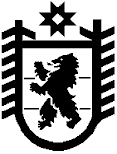 Республика КарелияKarjalan TazavalduАдминистрация Пряжинского национального муниципального районаPriäžän kanzallizen piirin hallindoПОСТАНОВЛЕНИЕ«__» ________ 2024 г. 				 № ___пгт ПряжаPriäžän kyläРуководствуясь статьёй 39 Градостроительного кодекса Российской Федерации, Уставом Пряжинского национального муниципального района Республики Карелия, и с учётом результатов публичных слушаний от 11 марта
2024 года, администрация Пряжинского национального муниципального района  П О С Т А Н О В Л Я Е Т:1. Утвердить Проект межевания территории, расположенной
по ул. Советская в с. Святозеро. 2. Разместить настоящее постановление на платформе обратной связи, официальном сайте Пряжинского национального муниципального района: http://pryazha.org/ в разделе: Публичные слушания и опубликовать в газете «Наша Жизнь» - «Мейян Элайгу».Глава администрации 								   Д.А. БуевичОб утверждении  Проекта межевания территории, расположенной по ул. Советская
в с. Святозеро 